Ukryte cyfryPod obrazkami schowały się cyfry. Wpisz ukrytą cyfrę odpowiednio do obrazka.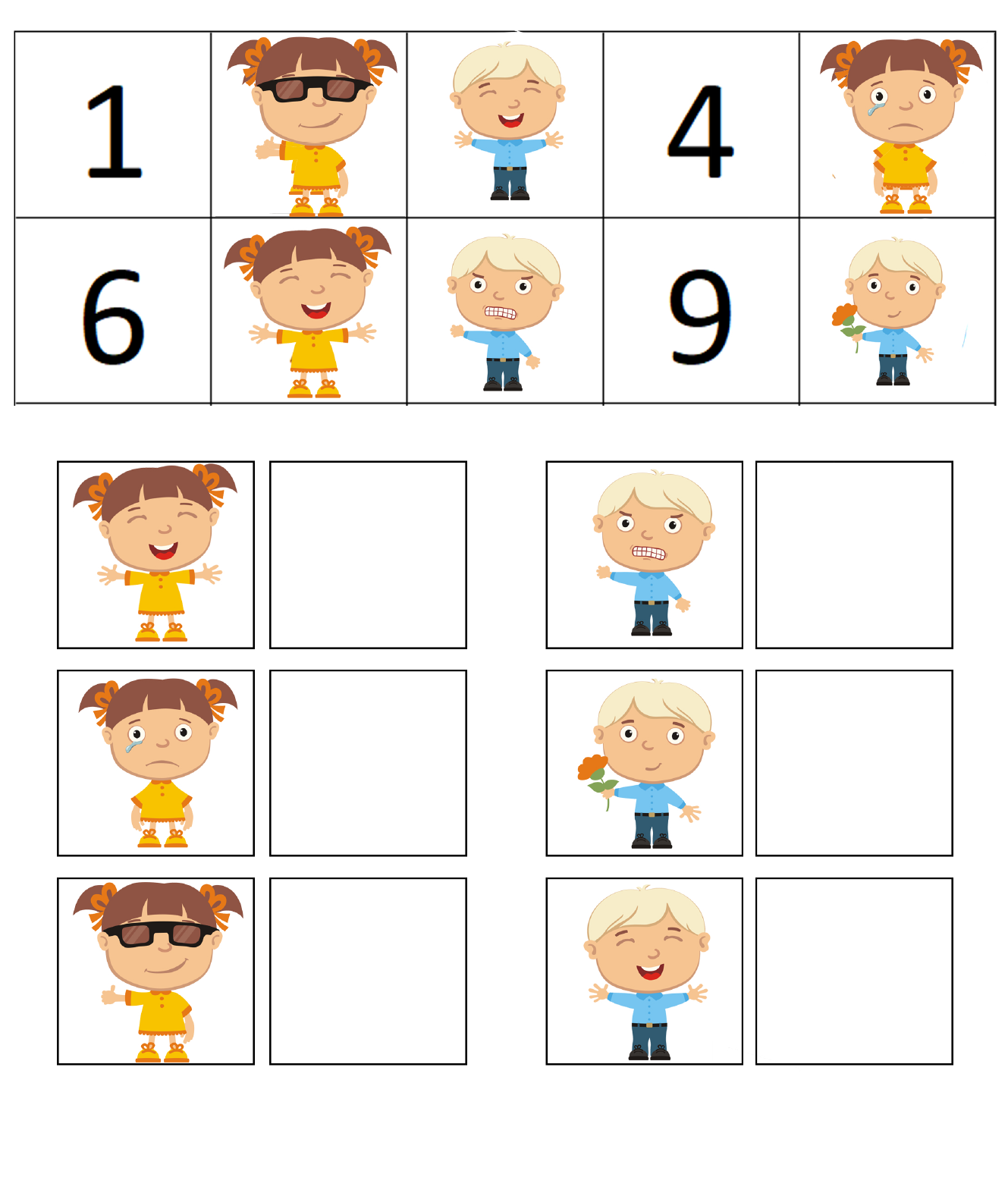 